21.04  Тема: Принцип моделирования твердого тела в системе «КОМПАС-3D» Задание. В соответствии с вариантом по изображению детали в ортогональной изометрии создаем 3Д деталь и  вычерчиваем три вида детали с необходимыми разрезами согласно ГОСТ 2.305-68, проставляем размеры в соответствии с требованиями ГОСТ 2.307-68 в масштабе 1:1Создаем 3Д деталь по заданной ортогональной изометрии (чтение чертежа); по указанным размерам. (см. рис.)Создаем рабочий чертеж детали (её проекции) и изометрию 3D детали.Выполняем простой профильный разрезВыставляем необходимые размеры.Оформляем основную надписьВЫСЛАТЬ НА ПРОВЕРКУ Контакт или почта nakinna-vita@mail(свой вариант – смотри цифру списка группы)Варианты 19-1 Варианты 20-2 Варианты 21-3 Варианты 22-4 Варианты 23-6Вариант 1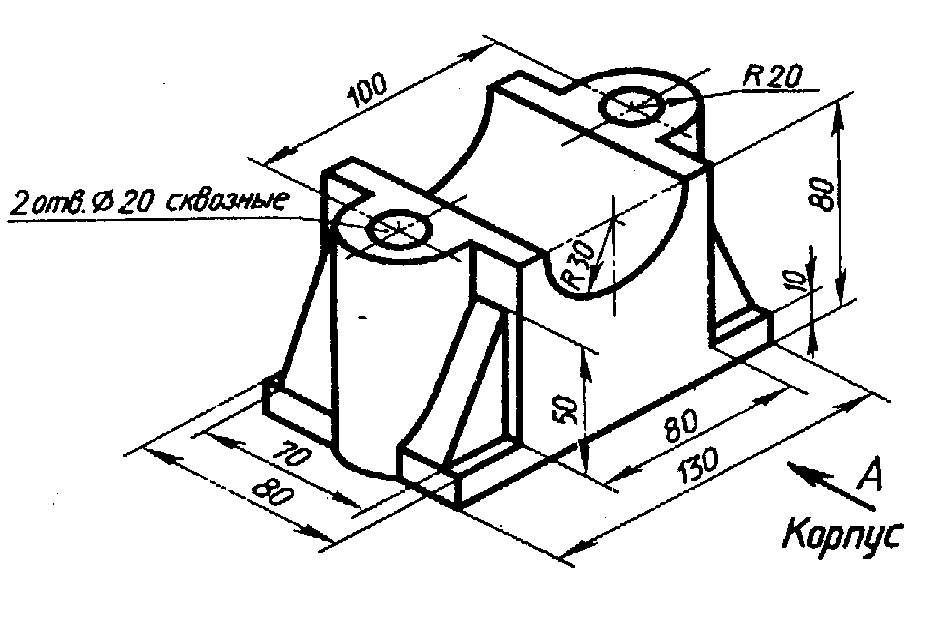 Вариант 2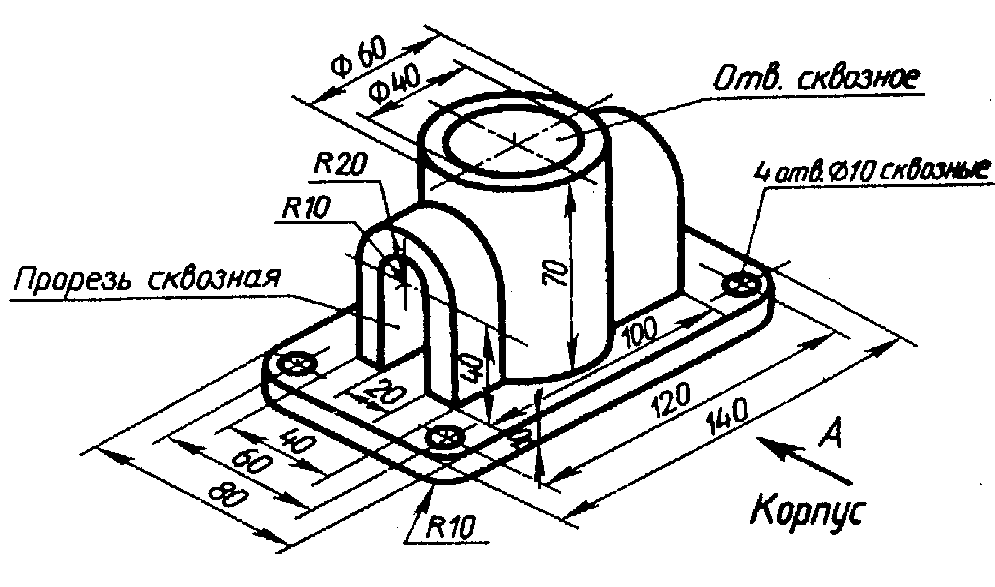 Вариант 3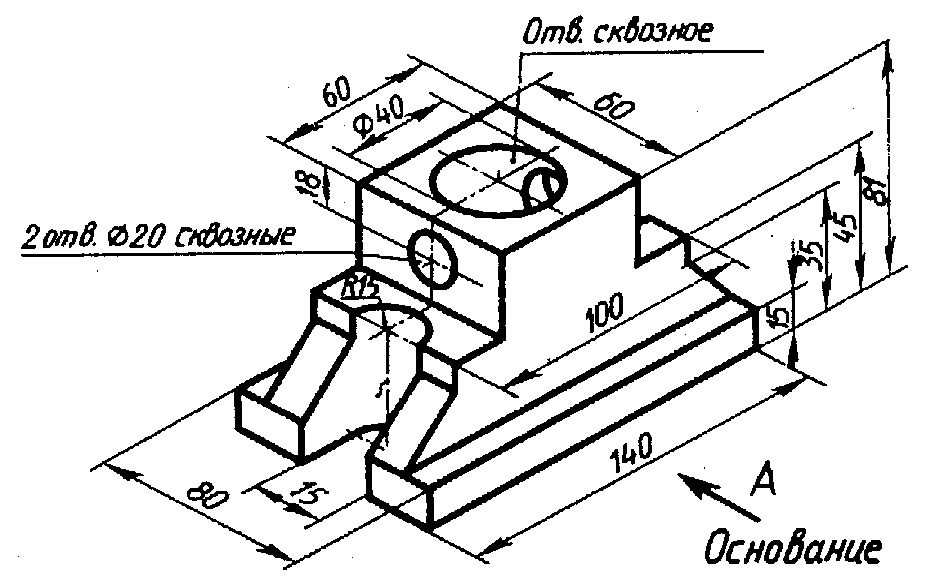 Вариант 4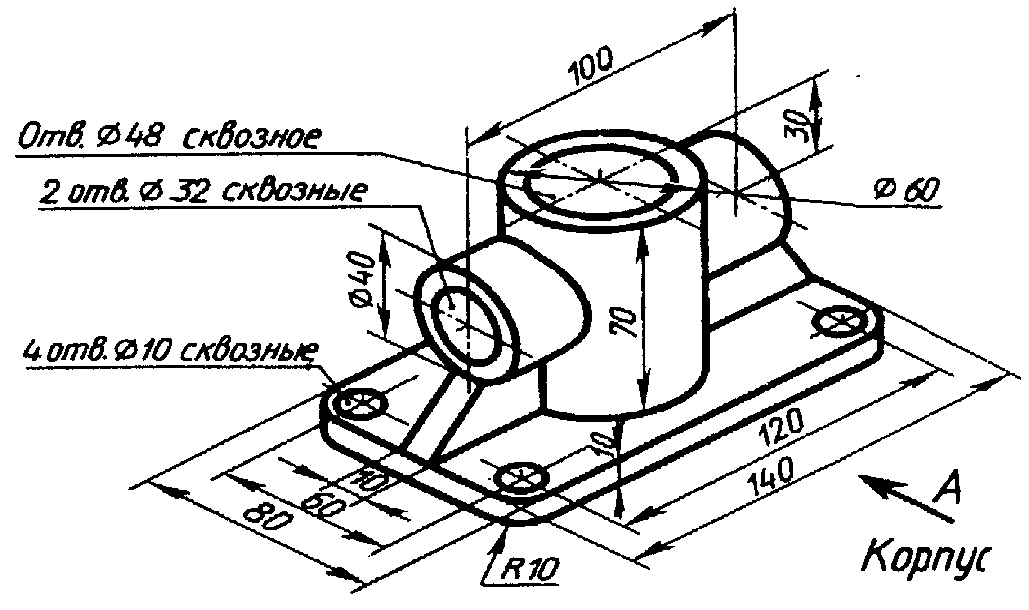 Вариант 4Вариант 5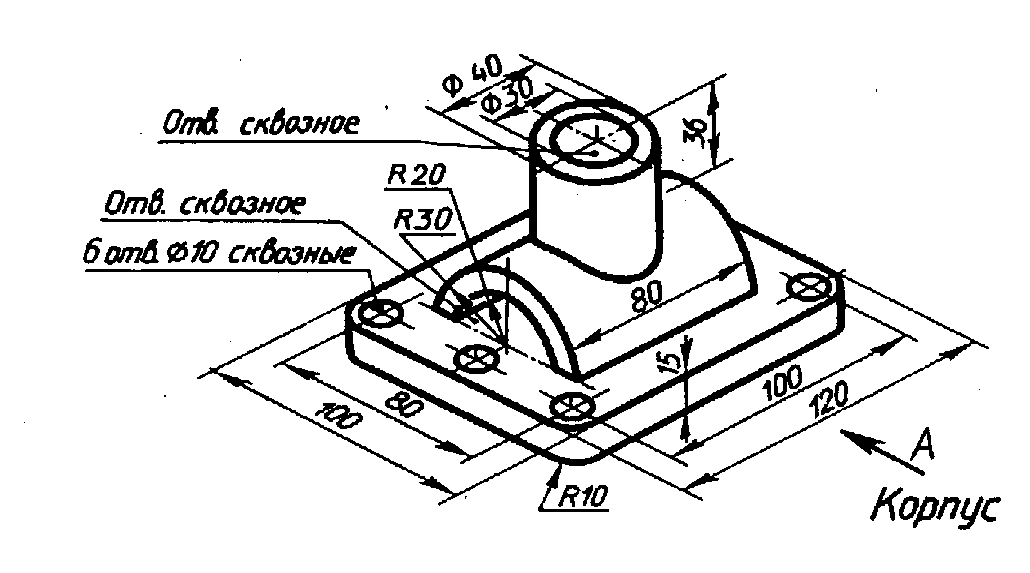 Вариант 6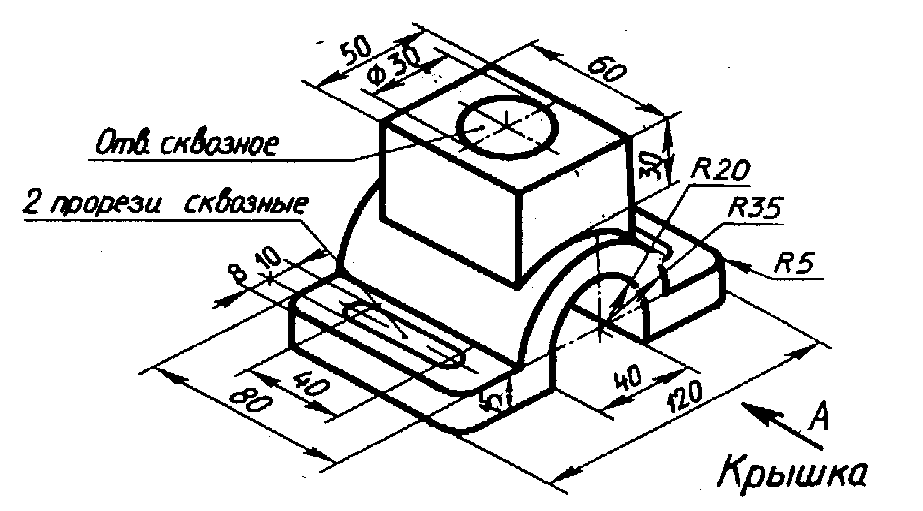 Вариант 7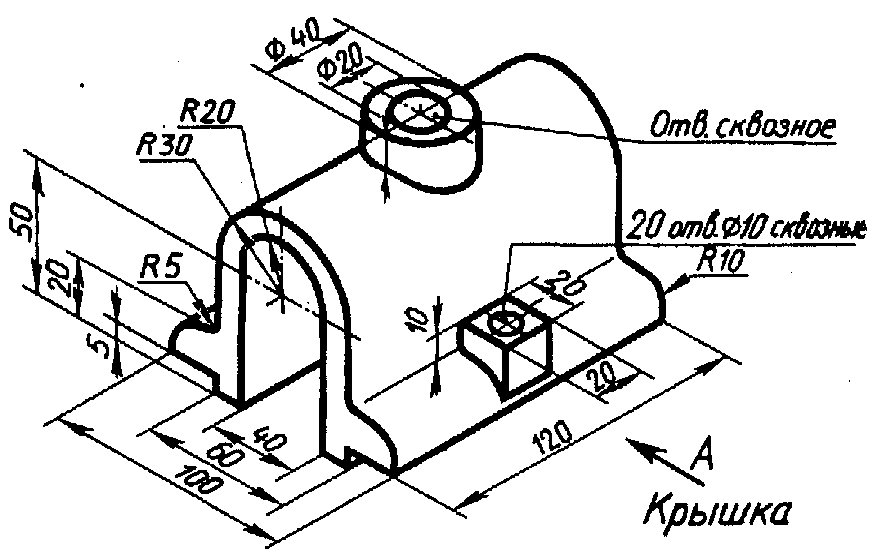 Вариант 8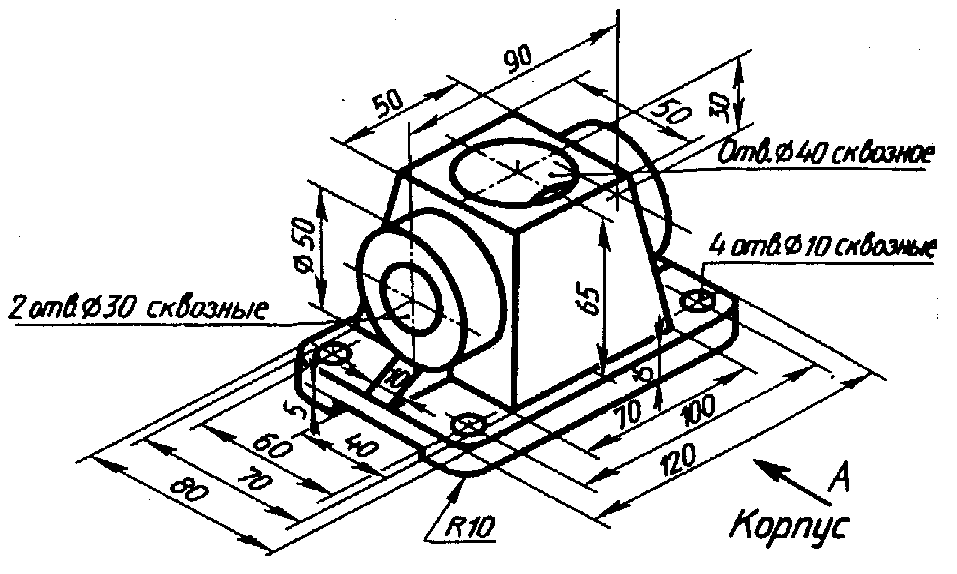 Вариант 9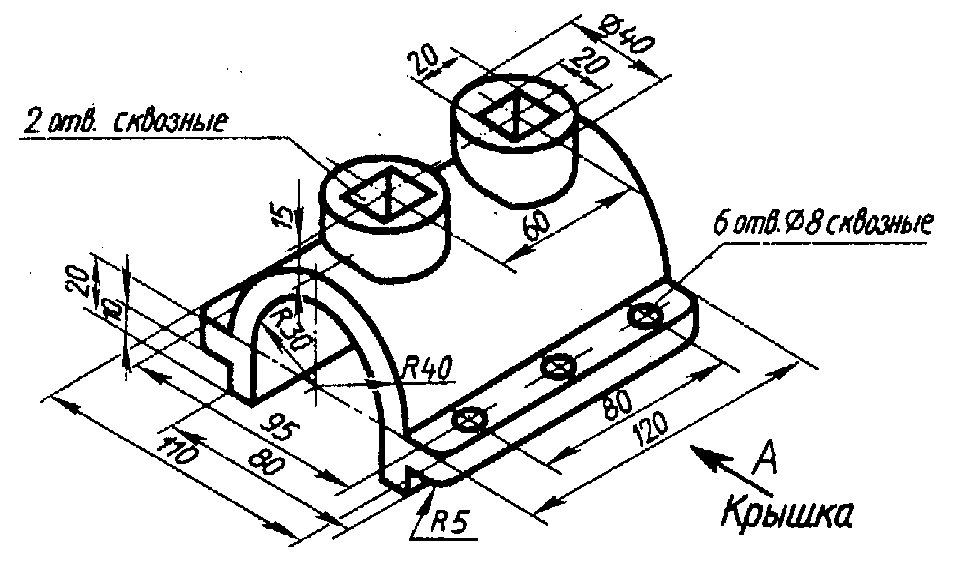 Вариант 10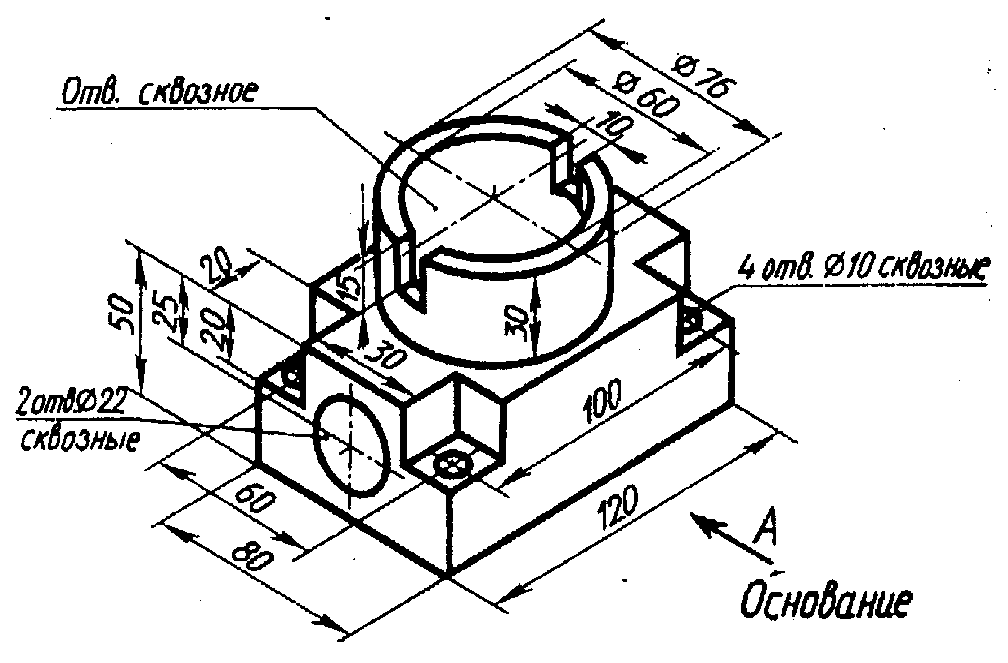 Вариант 11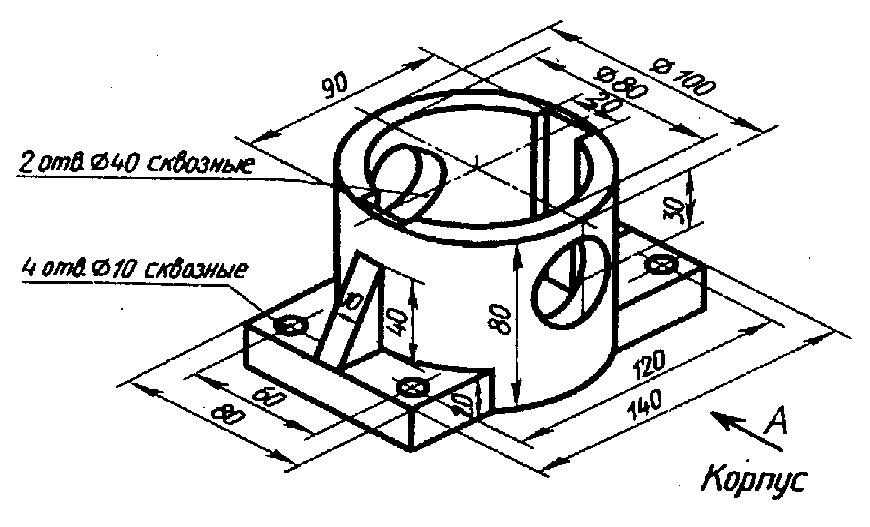 Вариант 12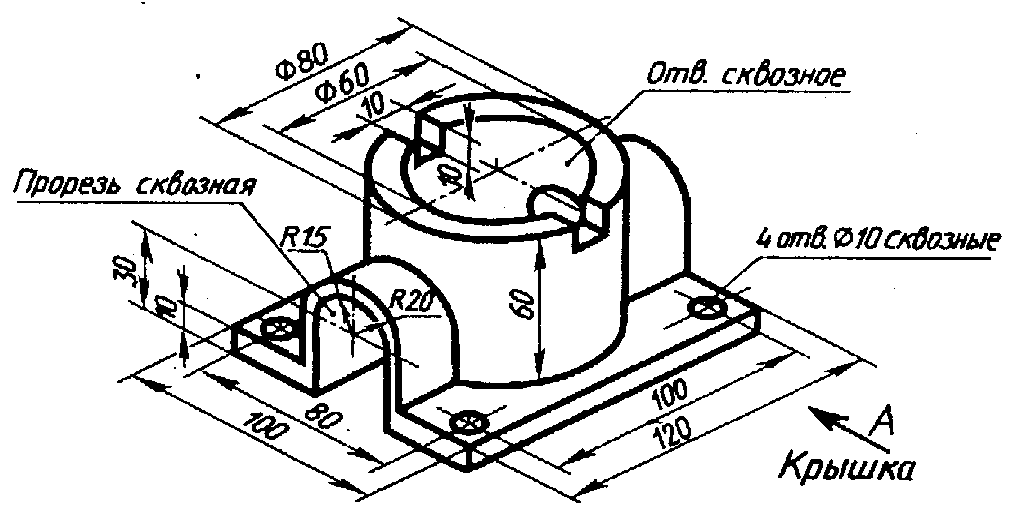 Вариант 13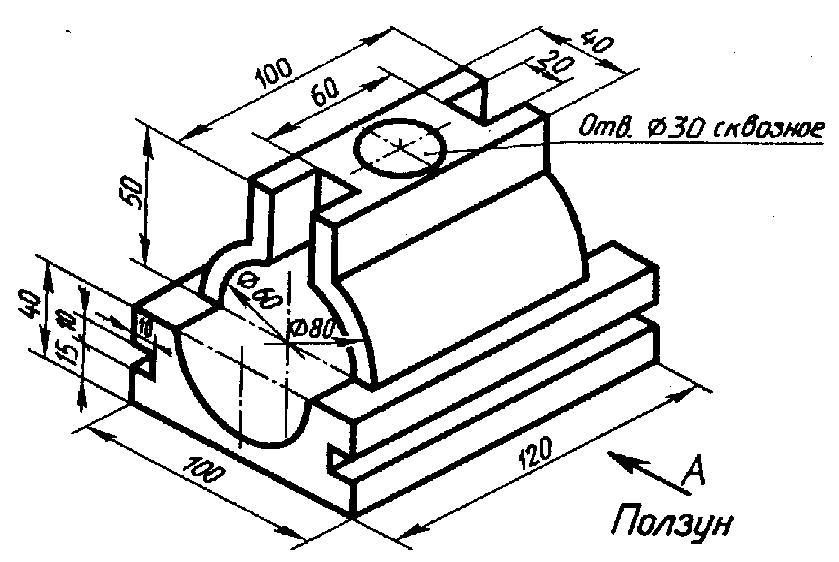 Вариант 14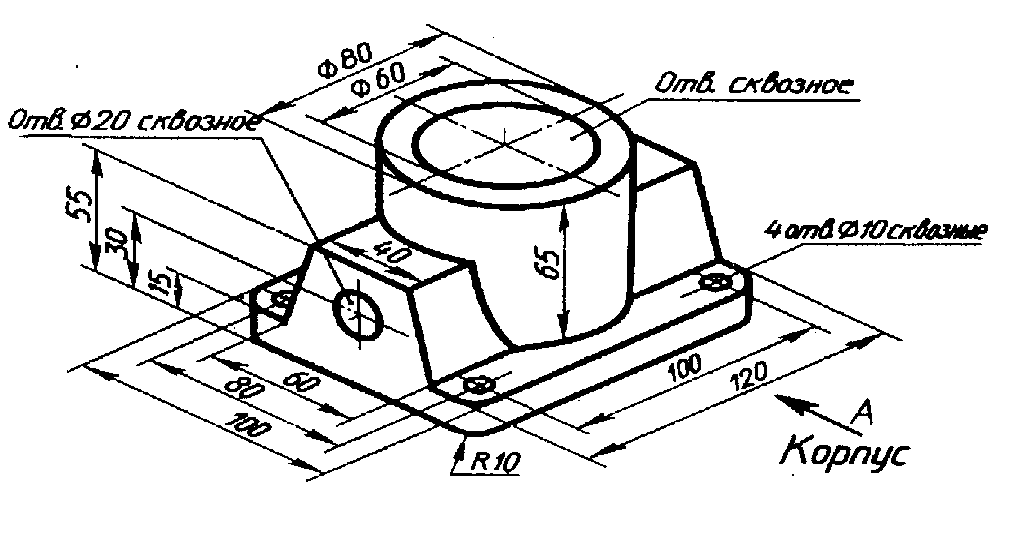 Вариант 15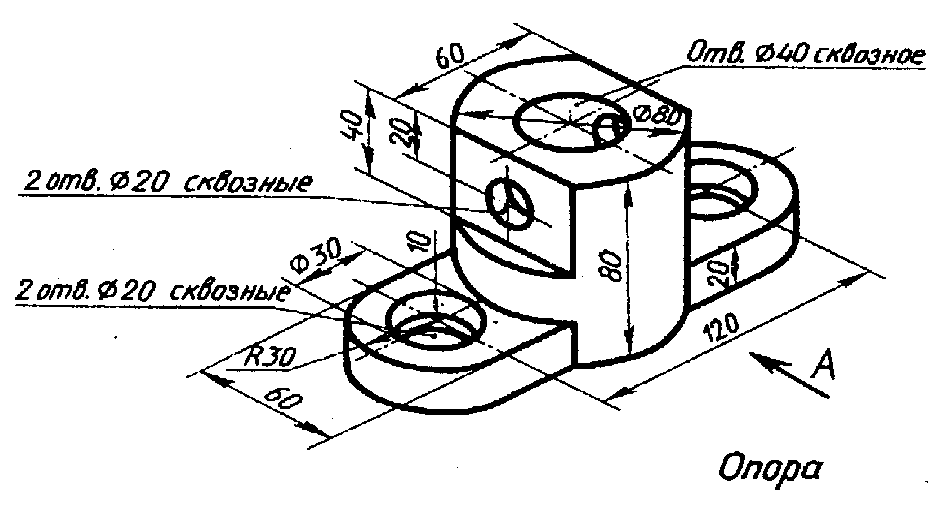 Вариант 16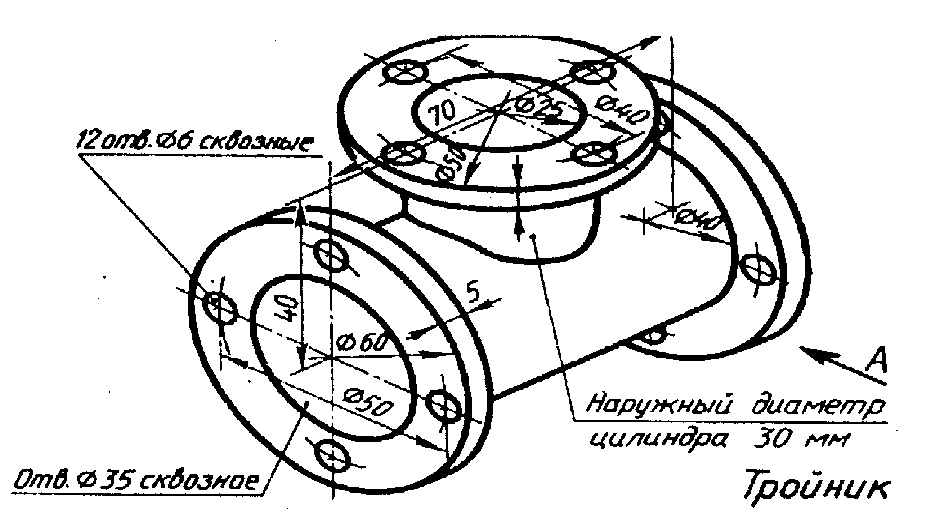 Вариант 17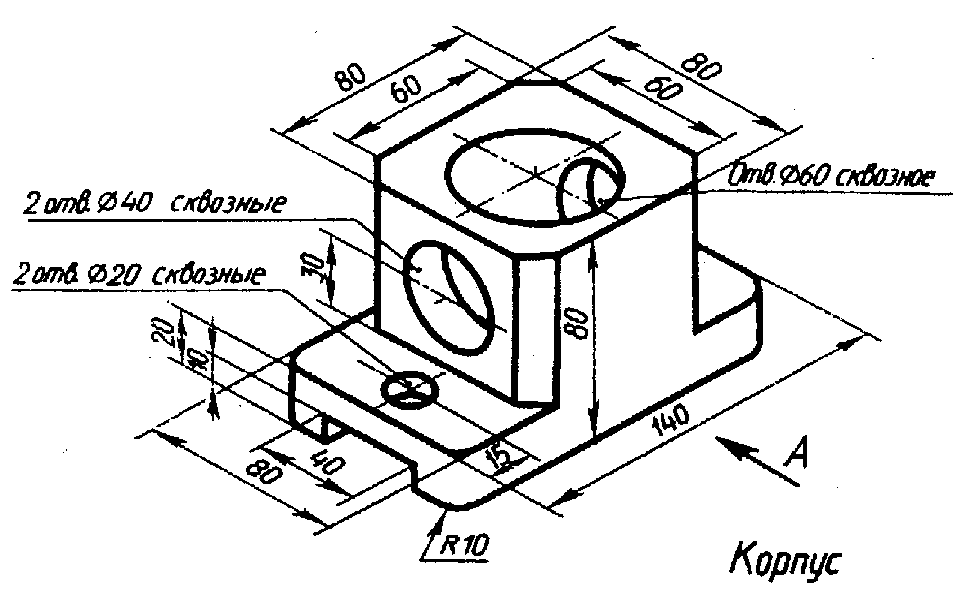 Вариант 18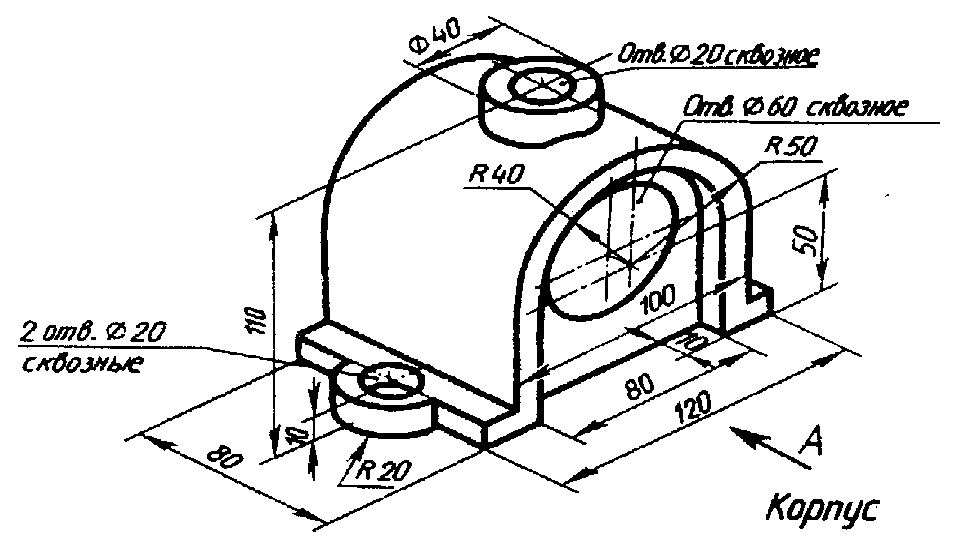 